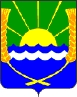 РОССИЙСКАЯ ФЕДЕРАЦИЯРОСТОВСКАЯ ОБЛАСТЬАЗОВСКИЙ РАЙОНМУНИЦИПАЛЬНОЕ ОБРАЗОВАНИЕ«КРАСНОСАДОВСКОЕ СЕЛЬСКОЕ ПОСЕЛЕНИЕ»СОБРАНИЕ ДЕПУТАТОВКРАСНОСАДОВСКОГО СЕЛЬСКОГО ПОСЕЛЕНИЯЧЕТВЕРТОГО СОЗЫВАРЕШЕНИЕ № 182«23»  августа 2021 годаО назначении половины членов комиссии по проведению конкурса на должность главы Администрации Красносадовского  сельского поселенияВ соответствии со статьей 37 Федерального закона от 06.10.2003 № 131-ФЗ «Об общих принципах организации местного самоуправления в Российской Федерации», решением Собрания депутатов Красносадовского  сельского поселения от «23»августа 2021 года № 180 «О порядке проведения конкурса на должность главы Администрации Красносадовского  сельского поселения», Собрание депутатов  Красносадовского сельского поселенияРЕШИЛО:1. Назначить членами комиссии по проведению конкурса на должность главы Администрации Красносадовского сельского поселения (далее – конкурсная комиссия):1) Мезинова Галина Евгеньевна;2) Халчевская Виктория Николаевна;3) Осенняя Ольга Николаевна.2. Установить, что до избрания секретаря конкурсной комиссии его полномочия исполняет Мезинова Галина Евгеньевна.3. Настоящее решение вступает в силу со дня его принятия.4. Настоящее решение подлежит официальному опубликованию.Председатель Собрания депутатов - Глава Красносадовского сельского поселенияЕ.В.Ельченко